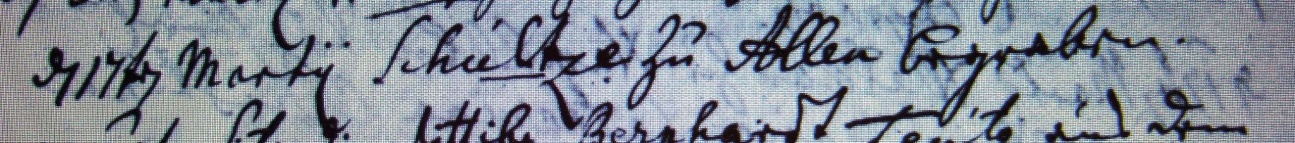 Kirchenbuch Rhynern 1760; ARCHION-Bild 94 in „Beerdigungen 1739 – 1802“Abschrift:„d 17ten Martii Schultze zu Allen begraben“.